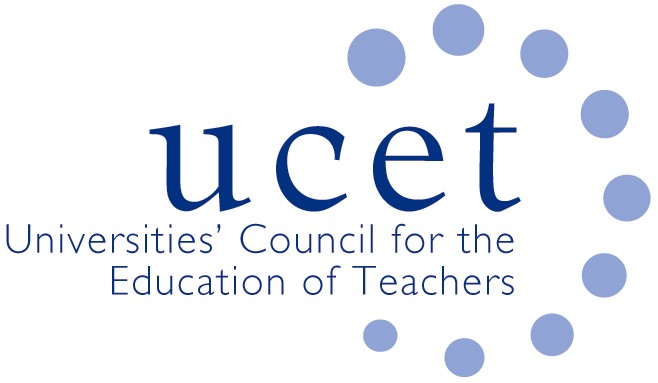 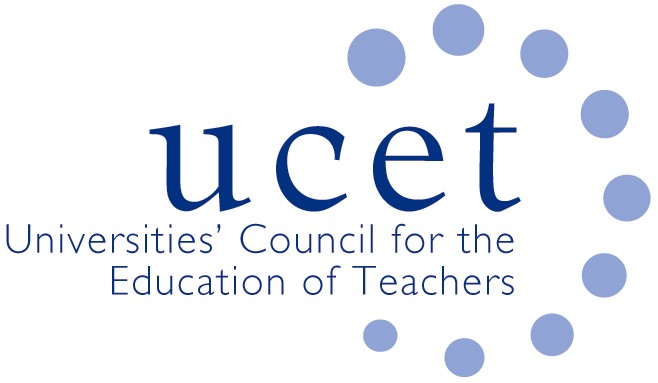 Agenda for the on-line meeting of the UCET Post Forum to take place at 12.03pm on Friday 16 October 2020The meeting will be pre-ceded at 10.30am by an on-line symposium on: (a) the on-line teaching of FE students, led by Clare Fenwick; and (b) the placement of PCET student teachers and implications for observed teaching hours, a general discussion with UCET Post 16 members and DfE and ETF colleaguesWelcome, introductions and on-line meeting protocolsMinutes of the previous meeting (enc.)Matters arisingUCET updates:Covid 19 issues:Student placements and teaching hours (ENCS.)Risk assessments (enc.)Other Covid 19 related issuesRecruitment to programmes in 2020/21OfSTED inspection frame work (enc.)ETF updates & discussion:Report from Howard PilotITT certificates and SET membershipAngela Saunders, mental health & well-beingDfE updates:Student support & fundingOther DfE updatesVice Chair of Post 16 forumUCET issues:UCET strategy (enc.)UCET summer newsletter (enc.)3-4 November on-line UCET conference (enc.)Any other businessDate of next meeting: 12 February 2021